                                                                     فرم درخواست تغییر رشته                                                              **************************** اينجانب                             به شماره دانشجويي                      دانشجوی دوره                رشته                      دارای  سهمیه ثبت نامی در آزمون                    که تا نیمسال                      سال تحصیلی                 تعداد              واحد را گذرانده و در نیمسال تحصیلی جاری تعداد           واحد، انتخاب نموده و معدل اخذشده           ، می باشد؛ با آگاهی کامل از مقررات و آیین نامه تغییر رشته، تقاضای تغییر رشته به رشته ذیل را دارم؛دانشکده :کد رشته :متعهد می شوم در صورتی که اطلاعات داده شده در این فرم، خلاف واقع باشد، حق تغییر رشته به رشته دیگر از اینجانب سلب و هیچ گونه اعتراضی نیست.                    										نام وتاريخ وامضاء متقاضیمعاونت محترم  آموزشی دانشکده	                                                                                                                          با سلام و احترامتقاضای تغییر رشته خانم/آقای                               به رشته                        از نظر بخش                           بلامانع می باشد.											              مهر و امضاء رئيس بخش مربوطهمديريت امور آموزشي دانشگاه									با سلام و احترامنظر بخش مورد تایید است و جهت اقدام مقتضی به مدیریت ارسال می گردد.											                								                 مهر و امضای معاون آموزشي دانشكده    معاونت محترم آموزشی دانشکدهبا سلام و احترامتقاضای تغییر رشته خانم/آقای                   بررسی و نامبرده حائز کد                رشته                 دانشکده                     ، میباشد. خواهشمند است تقاضا بررسی و نتیجه را به این امور ارسال نمایید.مهر و امضاء مدیر امور آموزشی دانشگاهنظریه بخش و دانشکده مورد تقاضا1-  موجه بودن دلایل دانشجو برای تغییر رشته :مثبت                                    منفی2- داشتن ظرفیت مثبت                                    منفیمدیریت امور آموزشی دانشگاه با سلام واحترام با تغییر رشته رشته خانم/آقای                              به رشته                                     موافقت/مخالفت میشود و جهت اقدام لازم ارسال میگردد.مهر و امضاء رییس بخش                                                                                            مهر و امضاء معاون آموزشی دانشکدهنظریه نهاییبراساس مندرجات فوق، معرفی نامه به رشته جدید صادر میشود            نمیشود  مدیر امور آموزشی دانشگاه شیرازباسمه تعاليدانشگاه شيرازمديريت امور آموزشيجمهوري اسلامي ايران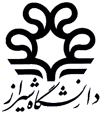 شماره:......................................تاريخ:........................................پيوست:.......................................